3GPP TSG- WG4 Meeting #	, - 2	ReferencesThe following documents contain provisions which, through reference in this text, constitute provisions of the present document.-	References are either specific (identified by date of publication, edition number, version number, etc.) or non-specific.-	For a specific reference, subsequent revisions do not apply.-	For a non-specific reference, the latest version applies. In the case of a reference to a 3GPP document (including a GSM document), a non-specific reference implicitly refers to the latest version of that document in the same Release as the present document.[1]	3GPP TS 26.131: "Terminal Acoustic Characteristics for Telephony; Requirements".[…][18]	ITU-T Recommendation P.64 (/20): "Determination of sensitivity/frequency characteristics of local telephone systems".[…]3.1	Definitions[…]3.2	AbbreviationsFor the purposes of the present document, the abbreviations given in 3GPP TR 21.905 [47] and the following apply. An abbreviation defined in the present document takes precedence over the definition of the same abbreviation, if any, in 3GPP TR 21.905 [47].[…]DTX	Discontinuous TransmissionEEC	Electrical Echo Control[…]LTE	Long Term EvolutionMRP	Mouth Reference Point[…]5.1.1	Setup for handset terminalsWhen using a handset UE, the handset is placed on HATS as described in ITU-T Recommendation P.64 Annex E [18].The artificial mouth shall conform to ITU-T Recommendation P.58 [15]. The artificial ear shall conform to ITU-T Recommendation P.57 [14]. Type 3.3 ear shall be used and positioned on HATS according to ITU-T Recommendation P.58 [15].Position and calibration of HATSThe sending and receiving characteristics shall be tested with the HATS. It shall be indicated what application force was used. If not stated otherwise in TS 26.131, an application force of 8 ± 2 N shall be used.The horizontal positioning of the HATS reference plane shall be guaranteed within ± 2º.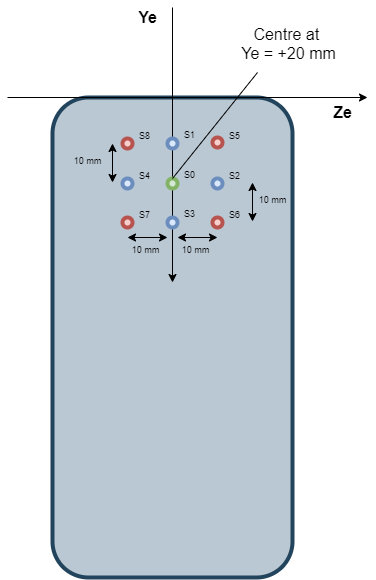 CR-Form-v12.2CR-Form-v12.2CR-Form-v12.2CR-Form-v12.2CR-Form-v12.2CR-Form-v12.2CR-Form-v12.2CR-Form-v12.2CR-Form-v12.2CHANGE REQUESTCHANGE REQUESTCHANGE REQUESTCHANGE REQUESTCHANGE REQUESTCHANGE REQUESTCHANGE REQUESTCHANGE REQUESTCHANGE REQUESTCRrevCurrent version:For HELP on using this form: comprehensive instructions can be found at 
http://www.3gpp.org/Change-Requests.For HELP on using this form: comprehensive instructions can be found at 
http://www.3gpp.org/Change-Requests.For HELP on using this form: comprehensive instructions can be found at 
http://www.3gpp.org/Change-Requests.For HELP on using this form: comprehensive instructions can be found at 
http://www.3gpp.org/Change-Requests.For HELP on using this form: comprehensive instructions can be found at 
http://www.3gpp.org/Change-Requests.For HELP on using this form: comprehensive instructions can be found at 
http://www.3gpp.org/Change-Requests.For HELP on using this form: comprehensive instructions can be found at 
http://www.3gpp.org/Change-Requests.For HELP on using this form: comprehensive instructions can be found at 
http://www.3gpp.org/Change-Requests.For HELP on using this form: comprehensive instructions can be found at 
http://www.3gpp.org/Change-Requests.Proposed change affects:UICC appsMEXRadio Access NetworkCore NetworkTitle:	Method for determining ECRP for HaNTE-devicesMethod for determining ECRP for HaNTE-devicesMethod for determining ECRP for HaNTE-devicesMethod for determining ECRP for HaNTE-devicesMethod for determining ECRP for HaNTE-devicesMethod for determining ECRP for HaNTE-devicesMethod for determining ECRP for HaNTE-devicesMethod for determining ECRP for HaNTE-devicesMethod for determining ECRP for HaNTE-devicesMethod for determining ECRP for HaNTE-devicesSource to WG:Source to TSG:Work item code:Date:Date:Date:Category:Release:Release:Release:Use one of the following categories:
F  (correction)
A  (mirror corresponding to a change in an earlier 													release)
B  (addition of feature), 
C  (functional modification of feature)
D  (editorial modification)Detailed explanations of the above categories can
be found in 3GPP TR 21.900.Use one of the following categories:
F  (correction)
A  (mirror corresponding to a change in an earlier 													release)
B  (addition of feature), 
C  (functional modification of feature)
D  (editorial modification)Detailed explanations of the above categories can
be found in 3GPP TR 21.900.Use one of the following categories:
F  (correction)
A  (mirror corresponding to a change in an earlier 													release)
B  (addition of feature), 
C  (functional modification of feature)
D  (editorial modification)Detailed explanations of the above categories can
be found in 3GPP TR 21.900.Use one of the following categories:
F  (correction)
A  (mirror corresponding to a change in an earlier 													release)
B  (addition of feature), 
C  (functional modification of feature)
D  (editorial modification)Detailed explanations of the above categories can
be found in 3GPP TR 21.900.Use one of the following categories:
F  (correction)
A  (mirror corresponding to a change in an earlier 													release)
B  (addition of feature), 
C  (functional modification of feature)
D  (editorial modification)Detailed explanations of the above categories can
be found in 3GPP TR 21.900.Use one of the following categories:
F  (correction)
A  (mirror corresponding to a change in an earlier 													release)
B  (addition of feature), 
C  (functional modification of feature)
D  (editorial modification)Detailed explanations of the above categories can
be found in 3GPP TR 21.900.Use one of the following categories:
F  (correction)
A  (mirror corresponding to a change in an earlier 													release)
B  (addition of feature), 
C  (functional modification of feature)
D  (editorial modification)Detailed explanations of the above categories can
be found in 3GPP TR 21.900.Use one of the following categories:
F  (correction)
A  (mirror corresponding to a change in an earlier 													release)
B  (addition of feature), 
C  (functional modification of feature)
D  (editorial modification)Detailed explanations of the above categories can
be found in 3GPP TR 21.900.Use one of the following releases:
Rel-8	(Release 8)
Rel-9	(Release 9)
Rel-10	(Release 10)
Rel-11	(Release 11)
…
Rel-16	(Release 16)
Rel-17	(Release 17)
Rel-18	(Release 18)
Rel-19	(Release 19)Use one of the following releases:
Rel-8	(Release 8)
Rel-9	(Release 9)
Rel-10	(Release 10)
Rel-11	(Release 11)
…
Rel-16	(Release 16)
Rel-17	(Release 17)
Rel-18	(Release 18)
Rel-19	(Release 19)Reason for change:Reason for change:UEs featuring non-traditional earpieces pose challenges for handset mode acoustic testing. For example, a UE may exclusively use a vibrating display to produce sound when operating in handset mode, offering no clearly identifiable centre of an earpiece to position the headset for testing. Additionally, such UE could have its acoustic response affected by the choice of handset positioner mechanism.UEs featuring non-traditional earpieces pose challenges for handset mode acoustic testing. For example, a UE may exclusively use a vibrating display to produce sound when operating in handset mode, offering no clearly identifiable centre of an earpiece to position the headset for testing. Additionally, such UE could have its acoustic response affected by the choice of handset positioner mechanism.UEs featuring non-traditional earpieces pose challenges for handset mode acoustic testing. For example, a UE may exclusively use a vibrating display to produce sound when operating in handset mode, offering no clearly identifiable centre of an earpiece to position the headset for testing. Additionally, such UE could have its acoustic response affected by the choice of handset positioner mechanism.UEs featuring non-traditional earpieces pose challenges for handset mode acoustic testing. For example, a UE may exclusively use a vibrating display to produce sound when operating in handset mode, offering no clearly identifiable centre of an earpiece to position the headset for testing. Additionally, such UE could have its acoustic response affected by the choice of handset positioner mechanism.UEs featuring non-traditional earpieces pose challenges for handset mode acoustic testing. For example, a UE may exclusively use a vibrating display to produce sound when operating in handset mode, offering no clearly identifiable centre of an earpiece to position the headset for testing. Additionally, such UE could have its acoustic response affected by the choice of handset positioner mechanism.UEs featuring non-traditional earpieces pose challenges for handset mode acoustic testing. For example, a UE may exclusively use a vibrating display to produce sound when operating in handset mode, offering no clearly identifiable centre of an earpiece to position the headset for testing. Additionally, such UE could have its acoustic response affected by the choice of handset positioner mechanism.UEs featuring non-traditional earpieces pose challenges for handset mode acoustic testing. For example, a UE may exclusively use a vibrating display to produce sound when operating in handset mode, offering no clearly identifiable centre of an earpiece to position the headset for testing. Additionally, such UE could have its acoustic response affected by the choice of handset positioner mechanism.UEs featuring non-traditional earpieces pose challenges for handset mode acoustic testing. For example, a UE may exclusively use a vibrating display to produce sound when operating in handset mode, offering no clearly identifiable centre of an earpiece to position the headset for testing. Additionally, such UE could have its acoustic response affected by the choice of handset positioner mechanism.UEs featuring non-traditional earpieces pose challenges for handset mode acoustic testing. For example, a UE may exclusively use a vibrating display to produce sound when operating in handset mode, offering no clearly identifiable centre of an earpiece to position the headset for testing. Additionally, such UE could have its acoustic response affected by the choice of handset positioner mechanism.Summary of change:Summary of change:Update 3GPP TS 26.132 with reference to the appropriate version of ITU-T P.64 that addresses HaNTE devices.Establish guidelines for mounting of HaNTE devices to ensure a repeatable and reproducible measurement method in 3GPP TS 26.132Update 3GPP TS 26.132 with reference to the appropriate version of ITU-T P.64 that addresses HaNTE devices.Establish guidelines for mounting of HaNTE devices to ensure a repeatable and reproducible measurement method in 3GPP TS 26.132Update 3GPP TS 26.132 with reference to the appropriate version of ITU-T P.64 that addresses HaNTE devices.Establish guidelines for mounting of HaNTE devices to ensure a repeatable and reproducible measurement method in 3GPP TS 26.132Update 3GPP TS 26.132 with reference to the appropriate version of ITU-T P.64 that addresses HaNTE devices.Establish guidelines for mounting of HaNTE devices to ensure a repeatable and reproducible measurement method in 3GPP TS 26.132Update 3GPP TS 26.132 with reference to the appropriate version of ITU-T P.64 that addresses HaNTE devices.Establish guidelines for mounting of HaNTE devices to ensure a repeatable and reproducible measurement method in 3GPP TS 26.132Update 3GPP TS 26.132 with reference to the appropriate version of ITU-T P.64 that addresses HaNTE devices.Establish guidelines for mounting of HaNTE devices to ensure a repeatable and reproducible measurement method in 3GPP TS 26.132Update 3GPP TS 26.132 with reference to the appropriate version of ITU-T P.64 that addresses HaNTE devices.Establish guidelines for mounting of HaNTE devices to ensure a repeatable and reproducible measurement method in 3GPP TS 26.132Update 3GPP TS 26.132 with reference to the appropriate version of ITU-T P.64 that addresses HaNTE devices.Establish guidelines for mounting of HaNTE devices to ensure a repeatable and reproducible measurement method in 3GPP TS 26.132Update 3GPP TS 26.132 with reference to the appropriate version of ITU-T P.64 that addresses HaNTE devices.Establish guidelines for mounting of HaNTE devices to ensure a repeatable and reproducible measurement method in 3GPP TS 26.132Consequences if not approved:Consequences if not approved:The ECRP of Handsets Featuring Non-Traditional Earpieces (HaNTE) cannot be properly defined.The ECRP of Handsets Featuring Non-Traditional Earpieces (HaNTE) cannot be properly defined.The ECRP of Handsets Featuring Non-Traditional Earpieces (HaNTE) cannot be properly defined.The ECRP of Handsets Featuring Non-Traditional Earpieces (HaNTE) cannot be properly defined.The ECRP of Handsets Featuring Non-Traditional Earpieces (HaNTE) cannot be properly defined.The ECRP of Handsets Featuring Non-Traditional Earpieces (HaNTE) cannot be properly defined.The ECRP of Handsets Featuring Non-Traditional Earpieces (HaNTE) cannot be properly defined.The ECRP of Handsets Featuring Non-Traditional Earpieces (HaNTE) cannot be properly defined.The ECRP of Handsets Featuring Non-Traditional Earpieces (HaNTE) cannot be properly defined.Clauses affected:Clauses affected:2, 3.1, 3.2, 5.1.1, Annex H (new)2, 3.1, 3.2, 5.1.1, Annex H (new)2, 3.1, 3.2, 5.1.1, Annex H (new)2, 3.1, 3.2, 5.1.1, Annex H (new)2, 3.1, 3.2, 5.1.1, Annex H (new)2, 3.1, 3.2, 5.1.1, Annex H (new)2, 3.1, 3.2, 5.1.1, Annex H (new)2, 3.1, 3.2, 5.1.1, Annex H (new)2, 3.1, 3.2, 5.1.1, Annex H (new)YNOther specsOther specsx Other core specifications	 Other core specifications	 Other core specifications	 Other core specifications	TS/TR ... CR ... TS/TR ... CR ... TS/TR ... CR ... affected:affected:x Test specifications Test specifications Test specifications Test specificationsTS/TR ... CR ... TS/TR ... CR ... TS/TR ... CR ... (show related CRs)(show related CRs)x O&M Specifications O&M Specifications O&M Specifications O&M SpecificationsTS/TR ... CR ... TS/TR ... CR ... TS/TR ... CR ... Other comments:Other comments:This CR's revision history:This CR's revision history: